Liste de matériel CE1/CE2 Cette année les cahiers sont achetés en gros par l’école afin de limiter les coûts et de simplifier vos achats. Merci de régler la somme 16€ pour les cahiers et pour les fichiers de géométrie et d’écriture de votre enfant (si possible par chèque à l’ordre de la coopérative scolaire 167.)1 photo d’identité pour le cahier de correspondance.1 stylo bille bleu à pointe fine1 stylo bille rouge à pointe fine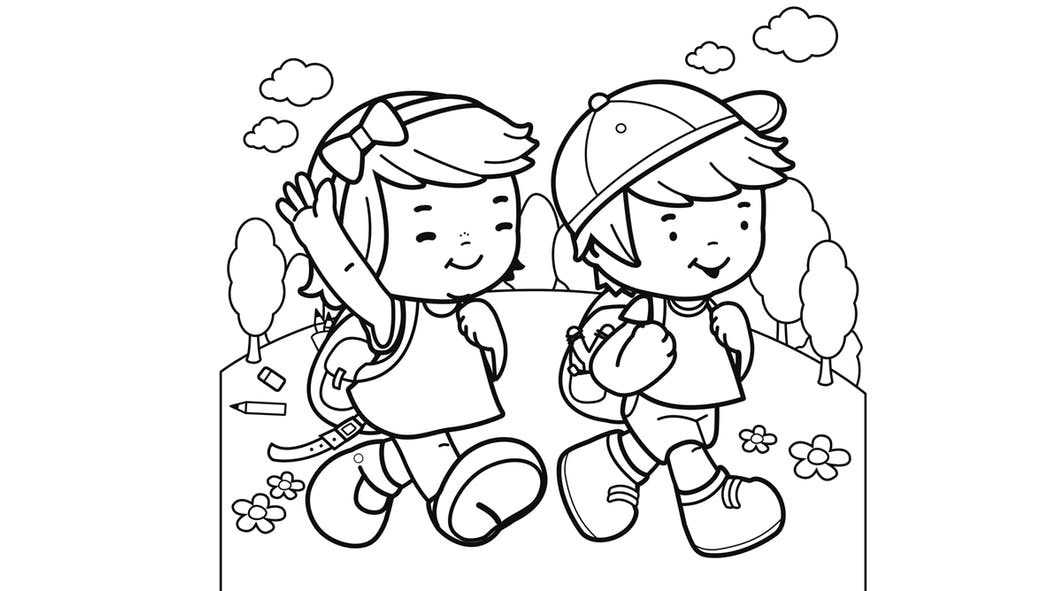 1 stylo à bille vert 1 feutre fluo jaune5 crayons de papier HB1 gomme blanche10 bâtons de colle (pas de colle liquide)1 taille-crayon avec réservoir1 paire de ciseaux à bouts ronds1 compas porte-crayon pour les CE212 crayons de couleurs12 feutres 2 trousses (une pour les crayons de couleurs et feutres)1 règle plate graduée de 30cm en plastique rigide1 équerre en plastique1 ardoise blanche, 8 feutres d ardoise et 1 chiffondes étiquettes collantes au prénom de l’enfantdu plastique pour recouvrir les livres 1 dictionnaire Larousse Junior 7/11ans CE/CM (mettre prénom enfant sur tranche)1 grand classeur à levier (dos 8 cm sur lequel inscrire prénom enfant)6 intercalaires grand format en carton (à mettre dans le classeur)1 cahier de texte (pas d’agenda)1 paire de chaussures de sport dans un petit sac2 boîtes de mouchoirsPrévoir une réserve de colles, feutres d’ardoise, crayons de papier, stylos bleus (c’est moins cher à la rentrée).Inscrivez le prénom ou les initiales de l enfant sur tout le matériel (y compris sur les crayons et feutres) et sur les habits que l’enfant sera susceptible d‘enlever, cela évitera les pertes.Vérifiez les trousses une fois par semaine, remplacez ce qu’il faut et taillez les crayons.		Bonnes Vacances !Rentrée : Jeudi 1er septembre à 8h15